Wycieczka na Stare WierchyW sobotę 25 lutego 2017 r. organizowana jest  wycieczka  na Stare Wierchy w GorcachWycieczka odbędzie się w sobotę 25 lutego 2017 r. r. Zbiórka o godz. 7.30 na parkingu pod kościołem Św. Piotra. W planie wycieczki przejazd autokarem na trasie: Wadowice - Obidowa. Wyjście na Stare Wierchy szlakiem zielonym               z Obidowej .  Różnica wysokości jaką pokonamy to ok. 400 m. W planie odpoczynek w schronisku, podziwianie panoram. Zejście do Rdzawki szlakiem niebieskim przez Jaworzynę. Trudności niewielkie, przejście zajmie               około 3 godzin.  Obowiązuje turystyczny ubiór-odpowiednie buty, kurtka, czapka.  Każdy uczestnik wycieczki otrzyma pamiątkową plakietkę, punkty do Górskiej Odznaki Turystycznej. Serdecznie zapraszamy do udziału Rodziców! W tym roku szkolnym oprócz Górskiej Odznaki Turystycznej zdobywamy odznakę  „KAŻDEMU JEGO EVEREST - 8848"Planowany powrót ok. godz.16.00 koszt 25 zł. Zapisy u wychowawców klas lub bezpośrednio u dyrektora do dnia                           22 lutego  2017 r.  Przy zapisie należy dokonać wpłaty. Z turystycznym pozdrowieniem Tadeusz Włodek.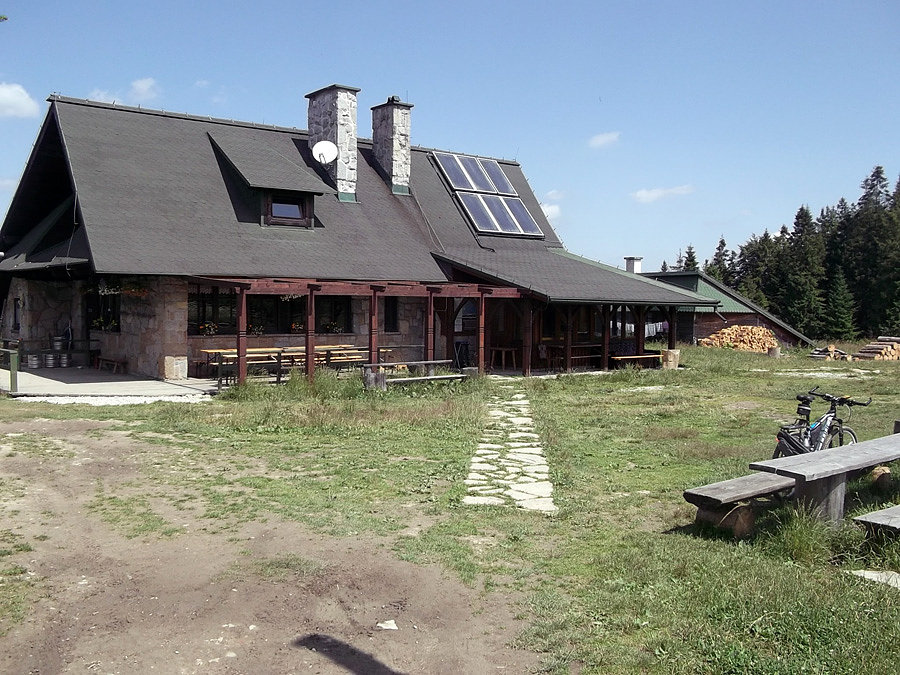 Schronisko turystyczne na Starych Wierchach